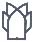 دانشگاه علوم پزشکی کرمانشاهدانشکده دندانپزشکیپایان نامهجهت اخذ درجه دکترای دندانپزشکیعنوان :.........................................................................................................................................................................استاد راهنما :                                                 دکتر :اساتید مشاور :** پژوهش و نگارش                                    نام دانشجو :شماره پایان نامه .................. سال تحصیلی ...............